Erasmus Öğrenci Hareketliliği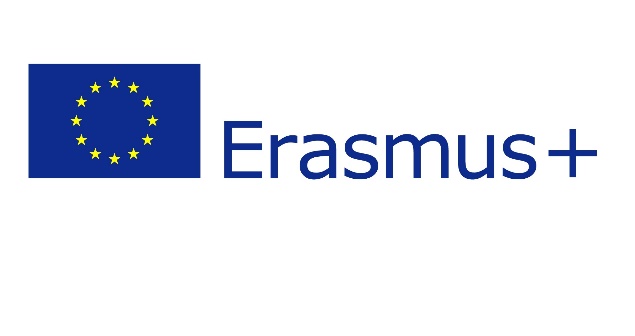 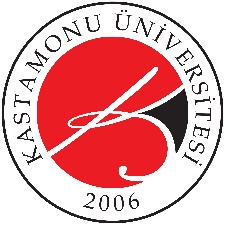 Ders Tanıma Belgesi(Recognition Sheet)Erasmus Öğrenci Hareketliliği kapsamında alınan ve Öğrenim Anlaşmasında (Learning Agreement) bulunan dersler, yukarıdaki eş değer listede gösterilen şekilde tanınacaktır ve öğrencinin transkriptine işlenecektir. Karşılıklı derslerin AKTS kredileri aynı olmayabilir.Öğrencinin adı soyadı:Akademik yıl:20…/20…Öğrenci numarası:Akademik dönem:Fakülte/Enstitü/Yüksekokul:Versiyon: Hareketlilik Öncesi    Hareketlilik SonrasıBölüm:Tarih:Gidilen üniversite/kurum:Öğrencinin imzası:Gidilen ülke:Öğrencinin imzası:Gidilen Kurumda Alınan DerslerGidilen Kurumda Alınan DerslerGidilen Kurumda Alınan DerslerKastamonu Üniversitesi’ndeki Eş Değer DerslerKastamonu Üniversitesi’ndeki Eş Değer DerslerKastamonu Üniversitesi’ndeki Eş Değer DerslerDers koduDers adıAKTS K.Ders koduDers adıAKTS K.Toplam:Toplam:Toplam:Toplam:Erasmus Bölüm Koordinatörü(Lisansüstü öğrenciler için Tez Danışmanı)Erasmus Fakülte/Enstitü/Yüksekokul KoordinatörüAna Bilim Dalı / Bölüm Başkanı(adı soyadı)(imza)(tarih)